9в 08.04. – Задать к тексту «Der sichere Weg als Au-Pair nach Deutschland» 10-12 вопросов. Задание выполняется письменно. Срок сдачи задания 09.04. к 18:00.Средство связи: anais.iwano0712@yandex.ruТекст представлен ниже. 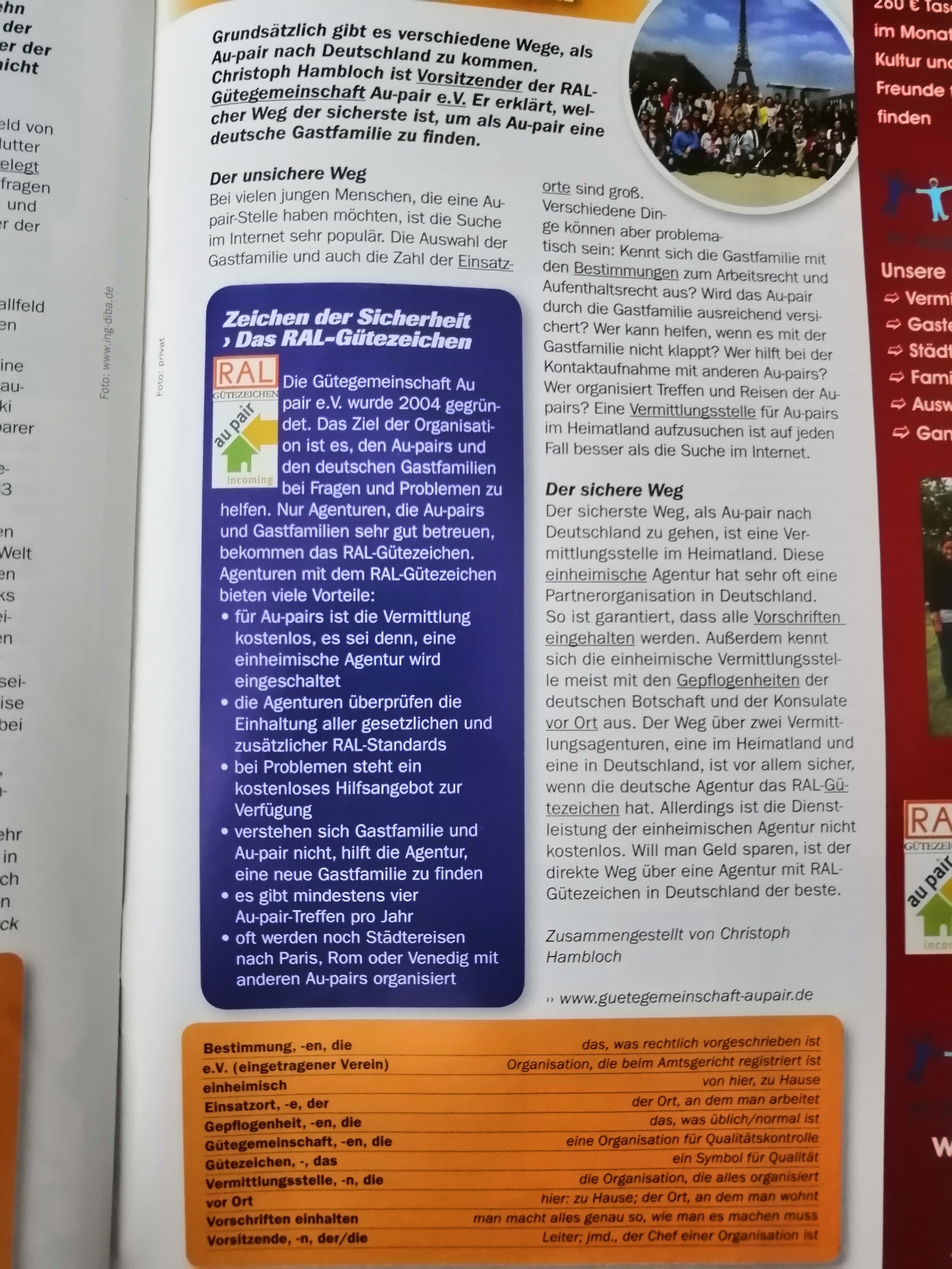 